 Barstow Unified School DistrictStudent EMERGENCY FormPlease complete both sides of the BUSD Student Emergency Form                                                     Please complete both sides of the BUSD Student Emergency Form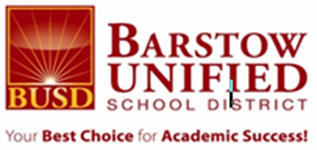 OFFICE USE ONLY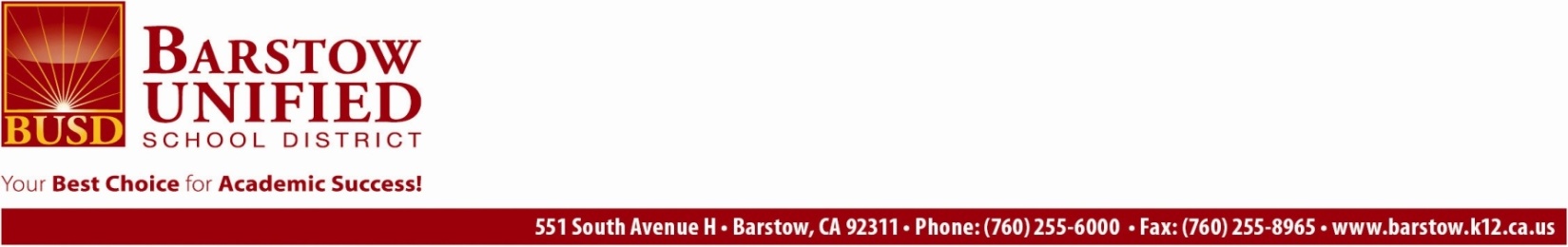 STUDENT #OFFICE USE ONLYTeacherOFFICE USE ONLYALERTSOFFICE USE ONLYMedicalOFFICE USE ONLYLegalOFFICE USE ONLYHousehold Name_____________________Please fill out completely and sign where indicated. In an emergency it is the school district policy to retain students at school for their safety. This form will be used by the school staff when student(s) are released to go home during a school emergency.Please fill out completely and sign where indicated. In an emergency it is the school district policy to retain students at school for their safety. This form will be used by the school staff when student(s) are released to go home during a school emergency.Please fill out completely and sign where indicated. In an emergency it is the school district policy to retain students at school for their safety. This form will be used by the school staff when student(s) are released to go home during a school emergency.Please fill out completely and sign where indicated. In an emergency it is the school district policy to retain students at school for their safety. This form will be used by the school staff when student(s) are released to go home during a school emergency.Please fill out completely and sign where indicated. In an emergency it is the school district policy to retain students at school for their safety. This form will be used by the school staff when student(s) are released to go home during a school emergency.Please fill out completely and sign where indicated. In an emergency it is the school district policy to retain students at school for their safety. This form will be used by the school staff when student(s) are released to go home during a school emergency.Please fill out completely and sign where indicated. In an emergency it is the school district policy to retain students at school for their safety. This form will be used by the school staff when student(s) are released to go home during a school emergency.Please fill out completely and sign where indicated. In an emergency it is the school district policy to retain students at school for their safety. This form will be used by the school staff when student(s) are released to go home during a school emergency.Please fill out completely and sign where indicated. In an emergency it is the school district policy to retain students at school for their safety. This form will be used by the school staff when student(s) are released to go home during a school emergency.Please fill out completely and sign where indicated. In an emergency it is the school district policy to retain students at school for their safety. This form will be used by the school staff when student(s) are released to go home during a school emergency.Please fill out completely and sign where indicated. In an emergency it is the school district policy to retain students at school for their safety. This form will be used by the school staff when student(s) are released to go home during a school emergency.Please fill out completely and sign where indicated. In an emergency it is the school district policy to retain students at school for their safety. This form will be used by the school staff when student(s) are released to go home during a school emergency.Please fill out completely and sign where indicated. In an emergency it is the school district policy to retain students at school for their safety. This form will be used by the school staff when student(s) are released to go home during a school emergency.Please fill out completely and sign where indicated. In an emergency it is the school district policy to retain students at school for their safety. This form will be used by the school staff when student(s) are released to go home during a school emergency.Please fill out completely and sign where indicated. In an emergency it is the school district policy to retain students at school for their safety. This form will be used by the school staff when student(s) are released to go home during a school emergency.Please fill out completely and sign where indicated. In an emergency it is the school district policy to retain students at school for their safety. This form will be used by the school staff when student(s) are released to go home during a school emergency.Please fill out completely and sign where indicated. In an emergency it is the school district policy to retain students at school for their safety. This form will be used by the school staff when student(s) are released to go home during a school emergency.Please fill out completely and sign where indicated. In an emergency it is the school district policy to retain students at school for their safety. This form will be used by the school staff when student(s) are released to go home during a school emergency.Please fill out completely and sign where indicated. In an emergency it is the school district policy to retain students at school for their safety. This form will be used by the school staff when student(s) are released to go home during a school emergency.Please fill out completely and sign where indicated. In an emergency it is the school district policy to retain students at school for their safety. This form will be used by the school staff when student(s) are released to go home during a school emergency.Please fill out completely and sign where indicated. In an emergency it is the school district policy to retain students at school for their safety. This form will be used by the school staff when student(s) are released to go home during a school emergency.Please fill out completely and sign where indicated. In an emergency it is the school district policy to retain students at school for their safety. This form will be used by the school staff when student(s) are released to go home during a school emergency.Please fill out completely and sign where indicated. In an emergency it is the school district policy to retain students at school for their safety. This form will be used by the school staff when student(s) are released to go home during a school emergency.Please fill out completely and sign where indicated. In an emergency it is the school district policy to retain students at school for their safety. This form will be used by the school staff when student(s) are released to go home during a school emergency.Please fill out completely and sign where indicated. In an emergency it is the school district policy to retain students at school for their safety. This form will be used by the school staff when student(s) are released to go home during a school emergency.Please fill out completely and sign where indicated. In an emergency it is the school district policy to retain students at school for their safety. This form will be used by the school staff when student(s) are released to go home during a school emergency.Please fill out completely and sign where indicated. In an emergency it is the school district policy to retain students at school for their safety. This form will be used by the school staff when student(s) are released to go home during a school emergency.Please fill out completely and sign where indicated. In an emergency it is the school district policy to retain students at school for their safety. This form will be used by the school staff when student(s) are released to go home during a school emergency.Please fill out completely and sign where indicated. In an emergency it is the school district policy to retain students at school for their safety. This form will be used by the school staff when student(s) are released to go home during a school emergency.Please fill out completely and sign where indicated. In an emergency it is the school district policy to retain students at school for their safety. This form will be used by the school staff when student(s) are released to go home during a school emergency.Please fill out completely and sign where indicated. In an emergency it is the school district policy to retain students at school for their safety. This form will be used by the school staff when student(s) are released to go home during a school emergency.Please fill out completely and sign where indicated. In an emergency it is the school district policy to retain students at school for their safety. This form will be used by the school staff when student(s) are released to go home during a school emergency.Please fill out completely and sign where indicated. In an emergency it is the school district policy to retain students at school for their safety. This form will be used by the school staff when student(s) are released to go home during a school emergency.Please fill out completely and sign where indicated. In an emergency it is the school district policy to retain students at school for their safety. This form will be used by the school staff when student(s) are released to go home during a school emergency.Please fill out completely and sign where indicated. In an emergency it is the school district policy to retain students at school for their safety. This form will be used by the school staff when student(s) are released to go home during a school emergency.Please fill out completely and sign where indicated. In an emergency it is the school district policy to retain students at school for their safety. This form will be used by the school staff when student(s) are released to go home during a school emergency.Please fill out completely and sign where indicated. In an emergency it is the school district policy to retain students at school for their safety. This form will be used by the school staff when student(s) are released to go home during a school emergency.Please fill out completely and sign where indicated. In an emergency it is the school district policy to retain students at school for their safety. This form will be used by the school staff when student(s) are released to go home during a school emergency.Please fill out completely and sign where indicated. In an emergency it is the school district policy to retain students at school for their safety. This form will be used by the school staff when student(s) are released to go home during a school emergency.Please fill out completely and sign where indicated. In an emergency it is the school district policy to retain students at school for their safety. This form will be used by the school staff when student(s) are released to go home during a school emergency.Please fill out completely and sign where indicated. In an emergency it is the school district policy to retain students at school for their safety. This form will be used by the school staff when student(s) are released to go home during a school emergency.Please fill out completely and sign where indicated. In an emergency it is the school district policy to retain students at school for their safety. This form will be used by the school staff when student(s) are released to go home during a school emergency.Please fill out completely and sign where indicated. In an emergency it is the school district policy to retain students at school for their safety. This form will be used by the school staff when student(s) are released to go home during a school emergency.Please fill out completely and sign where indicated. In an emergency it is the school district policy to retain students at school for their safety. This form will be used by the school staff when student(s) are released to go home during a school emergency.Please fill out completely and sign where indicated. In an emergency it is the school district policy to retain students at school for their safety. This form will be used by the school staff when student(s) are released to go home during a school emergency.Please fill out completely and sign where indicated. In an emergency it is the school district policy to retain students at school for their safety. This form will be used by the school staff when student(s) are released to go home during a school emergency.Please fill out completely and sign where indicated. In an emergency it is the school district policy to retain students at school for their safety. This form will be used by the school staff when student(s) are released to go home during a school emergency.Please fill out completely and sign where indicated. In an emergency it is the school district policy to retain students at school for their safety. This form will be used by the school staff when student(s) are released to go home during a school emergency.Please fill out completely and sign where indicated. In an emergency it is the school district policy to retain students at school for their safety. This form will be used by the school staff when student(s) are released to go home during a school emergency.Please fill out completely and sign where indicated. In an emergency it is the school district policy to retain students at school for their safety. This form will be used by the school staff when student(s) are released to go home during a school emergency.Please fill out completely and sign where indicated. In an emergency it is the school district policy to retain students at school for their safety. This form will be used by the school staff when student(s) are released to go home during a school emergency.Please fill out completely and sign where indicated. In an emergency it is the school district policy to retain students at school for their safety. This form will be used by the school staff when student(s) are released to go home during a school emergency.Please fill out completely and sign where indicated. In an emergency it is the school district policy to retain students at school for their safety. This form will be used by the school staff when student(s) are released to go home during a school emergency.Please fill out completely and sign where indicated. In an emergency it is the school district policy to retain students at school for their safety. This form will be used by the school staff when student(s) are released to go home during a school emergency.Please fill out completely and sign where indicated. In an emergency it is the school district policy to retain students at school for their safety. This form will be used by the school staff when student(s) are released to go home during a school emergency.Please fill out completely and sign where indicated. In an emergency it is the school district policy to retain students at school for their safety. This form will be used by the school staff when student(s) are released to go home during a school emergency.Please fill out completely and sign where indicated. In an emergency it is the school district policy to retain students at school for their safety. This form will be used by the school staff when student(s) are released to go home during a school emergency.Please fill out completely and sign where indicated. In an emergency it is the school district policy to retain students at school for their safety. This form will be used by the school staff when student(s) are released to go home during a school emergency.Please fill out completely and sign where indicated. In an emergency it is the school district policy to retain students at school for their safety. This form will be used by the school staff when student(s) are released to go home during a school emergency.Please fill out completely and sign where indicated. In an emergency it is the school district policy to retain students at school for their safety. This form will be used by the school staff when student(s) are released to go home during a school emergency.Please fill out completely and sign where indicated. In an emergency it is the school district policy to retain students at school for their safety. This form will be used by the school staff when student(s) are released to go home during a school emergency.STUDENT’S LAST NAMESTUDENT’S LAST NAMESTUDENT’S LAST NAMESTUDENT’S LAST NAMESTUDENT’S LAST NAMESTUDENT’S LAST NAMESTUDENT’S LAST NAMESTUDENT’S LAST NAMESTUDENT’S LAST NAMESTUDENT’S LAST NAMESTUDENT’S LAST NAMESTUDENT’S LAST NAMESTUDENT’S LAST NAMESTUDENT’S LAST NAMESTUDENT’S LAST NAMESTUDENT’S LAST NAMESTUDENT’S LAST NAMESTUDENT’S LAST NAMESTUDENT’S LAST NAMESTUDENT’S LAST NAMESTUDENT’S LAST NAMESTUDENT’S LAST NAMESTUDENT’S LAST NAME    FIRST NAME    FIRST NAME    FIRST NAME    FIRST NAME    FIRST NAME    FIRST NAME    FIRST NAME    FIRST NAME    FIRST NAME    FIRST NAME    FIRST NAME    FIRST NAME    FIRST NAME    FIRST NAME    FIRST NAME    FIRST NAME    FIRST NAME    FIRST NAME    FIRST NAME    FIRST NAME    FIRST NAME    FIRST NAME    FIRST NAME    FIRST NAME    FIRST NAME    FIRST NAME    FIRST NAME    FIRST NAME    FIRST NAME    FIRST NAME    FIRST NAME    FIRST NAMEMiddle NameMiddle NameMiddle NameMiddle NameBirthdate  Birthdate  Birthdate   Male  Female Male  Female Male  Female Male  Female Male  Female Male  Female Male  Female Male  Female Male  Female Male  Female Male  Female Male  Female Male  Female Male  Female Male  Female Male  Female Male  FemaleGrade Grade Grade Home LanguageHome LanguageHome LanguageHome LanguageHome LanguageHome LanguageHome LanguageHome LanguageHome LanguageHome LanguageHome LanguageHome LanguageStudent AddressStudent AddressStudent AddressStudent AddressStudent AddressStudent AddressStudent AddressStudent AddressStudent AddressStudent AddressApt #Apt #Apt #Apt #City City City City State/ZipState/ZipState/ZipState/ZipState/ZipState/ZipMAILING ADDRESS -if Different MAILING ADDRESS -if Different MAILING ADDRESS -if Different MAILING ADDRESS -if Different MAILING ADDRESS -if Different MAILING ADDRESS -if Different MAILING ADDRESS -if Different MAILING ADDRESS -if Different MAILING ADDRESS -if Different MAILING ADDRESS -if Different MAILING ADDRESS -if Different MAILING ADDRESS -if Different Apt #Apt #Apt #Apt #CityCityCityCityState/ZipState/ZipState/ZipState/ZipState/ZipState/ZipHOUSEHOLD 1-Whom Student Lives WithHOUSEHOLD 1-Whom Student Lives WithHOUSEHOLD 1-Whom Student Lives WithHOUSEHOLD 1-Whom Student Lives WithHOUSEHOLD 1-Whom Student Lives WithHOUSEHOLD 1-Whom Student Lives WithHOUSEHOLD 1-Whom Student Lives WithHOUSEHOLD 1-Whom Student Lives WithHOUSEHOLD 1-Whom Student Lives WithHOUSEHOLD 1-Whom Student Lives WithHOUSEHOLD 1-Whom Student Lives WithHOUSEHOLD 1-Whom Student Lives WithHOUSEHOLD 1-Whom Student Lives WithHOUSEHOLD 1-Whom Student Lives WithHOUSEHOLD 1-Whom Student Lives WithHOUSEHOLD 1-Whom Student Lives WithHOUSEHOLD 1-Whom Student Lives WithHOUSEHOLD 1-Whom Student Lives WithHOUSEHOLD 1-Whom Student Lives WithHOUSEHOLD 1-Whom Student Lives WithHOUSEHOLD 1-Whom Student Lives WithHOUSEHOLD 1-Whom Student Lives WithHOUSEHOLD 1-Whom Student Lives WithHOUSEHOLD 1-Whom Student Lives WithHOUSEHOLD 1-Whom Student Lives WithHOUSEHOLD 1-Whom Student Lives WithHOUSEHOLD 1-Whom Student Lives WithHOUSEHOLD 1-Whom Student Lives WithHOUSEHOLD 1-Whom Student Lives WithHOUSEHOLD 1-Whom Student Lives WithHOUSEHOLD 1-Whom Student Lives WithHOUSEHOLD 1-Whom Student Lives WithHOUSEHOLD 1-Whom Student Lives WithHOUSEHOLD 1-Whom Student Lives WithHOUSEHOLD 1-Whom Student Lives WithHOUSEHOLD 1-Whom Student Lives WithHOUSEHOLD 1-Whom Student Lives WithHOUSEHOLD 1-Whom Student Lives WithHOUSEHOLD 1-Whom Student Lives WithHOUSEHOLD 1-Whom Student Lives WithHOUSEHOLD 1-Whom Student Lives WithHOUSEHOLD 1-Whom Student Lives WithHOUSEHOLD 1-Whom Student Lives WithHOUSEHOLD 1-Whom Student Lives WithHOUSEHOLD 1-Whom Student Lives WithHOUSEHOLD 1-Whom Student Lives WithHOUSEHOLD 1-Whom Student Lives WithHOUSEHOLD 1-Whom Student Lives WithHOUSEHOLD 1-Whom Student Lives WithHOUSEHOLD 1-Whom Student Lives WithHOUSEHOLD 1-Whom Student Lives WithHOUSEHOLD 1-Whom Student Lives WithHOUSEHOLD 1-Whom Student Lives WithHOUSEHOLD 1-Whom Student Lives WithHOUSEHOLD 1-Whom Student Lives WithHOUSEHOLD 1-Whom Student Lives WithHOUSEHOLD 1-Whom Student Lives WithHOUSEHOLD 1-Whom Student Lives WithHOUSEHOLD 1-Whom Student Lives WithHOUSEHOLD 1-Whom Student Lives WithHOUSEHOLD 1-Whom Student Lives WithParent’s Legal/Guardians Last NameParent’s Legal/Guardians Last NameParent’s Legal/Guardians Last NameParent’s Legal/Guardians Last NameParent’s Legal/Guardians Last NameParent’s Legal/Guardians Last NameParent’s Legal/Guardians Last NameParent’s Legal/Guardians Last NameParent’s Legal/Guardians Last NameParent’s Legal/Guardians Last NameParent’s Legal/Guardians Last NameParent’s Legal/Guardians Last NameParent’s Legal/Guardians Last NameParent’s Legal/Guardians Last NameFirst NameFirst NameFirst NameFirst NameFirst NameFirst NameFirst NameFirst NameRelationship to StudentRelationship to StudentRelationship to StudentRelationship to StudentRelationship to StudentRelationship to StudentRelationship to StudentRelationship to StudentRelationship to StudentRelationship to StudentRelationship to StudentLives with Lives with Lives with Lives with Lives with Lives with Lives with Lives with  Yes   No Yes   No Yes   No Yes   No Yes   No Yes   No Yes   No Yes   No Yes   No Yes   No Yes   No Yes   No Yes   NoDOBDOBDOBDOBDOBDOBWork AddressWork AddressWork AddressWork AddressWork AddressWork AddressWork AddressCity /State/ZipCity /State/ZipCity /State/ZipCity /State/ZipCity /State/ZipCity /State/ZipCity /State/ZipCity /State/ZipCity /State/ZipCity /State/ZipLegal Guardian Legal Guardian Legal Guardian Legal Guardian Legal Guardian  Yes   No Yes   No Yes   No Yes   No Yes   No Yes   No Yes   No Yes   No Yes   No Yes   NoEmail AddressEmail AddressEmail AddressEmail AddressEmail AddressEmail AddressEmail AddressHOMEHOMEHOMEHOMECellCellCellWorkWorkWorkWorkWorkParent’s Legal/Guardians Last NameParent’s Legal/Guardians Last NameParent’s Legal/Guardians Last NameParent’s Legal/Guardians Last NameParent’s Legal/Guardians Last NameParent’s Legal/Guardians Last NameParent’s Legal/Guardians Last NameParent’s Legal/Guardians Last NameParent’s Legal/Guardians Last NameParent’s Legal/Guardians Last NameParent’s Legal/Guardians Last NameParent’s Legal/Guardians Last NameParent’s Legal/Guardians Last NameParent’s Legal/Guardians Last NameFirst NameFirst NameFirst NameFirst NameFirst NameFirst NameFirst NameFirst NameRelationship to StudentRelationship to StudentRelationship to StudentRelationship to StudentRelationship to StudentRelationship to StudentRelationship to StudentRelationship to StudentRelationship to StudentRelationship to StudentRelationship to StudentLives with Lives with Lives with Lives with Lives with Lives with Lives with Lives with  Yes   No Yes   No Yes   No Yes   No Yes   No Yes   No Yes   No Yes   No Yes   No Yes   No Yes   No Yes   NoDOBDOBDOBDOBDOBWork AddressWork AddressWork AddressWork AddressWork AddressWork AddressWork AddressWork AddressCity/State/ZipCity/State/ZipCity/State/ZipCity/State/ZipCity/State/ZipCity/State/ZipCity/State/ZipCity/State/ZipLegal GuardianLegal GuardianLegal GuardianLegal GuardianLegal GuardianLegal GuardianLegal GuardianLegal Guardian Yes   No Yes   No Yes   No Yes   No Yes   No Yes   No Yes   NoEmail AddressEmail AddressEmail AddressEmail AddressEmail AddressEmail AddressHomeHomeHomeHomeHomeHomeCellCellCellWorkWorkWorkWorkHOUSEHOLD 2HOUSEHOLD 2HOUSEHOLD 2HOUSEHOLD 2HOUSEHOLD 2HOUSEHOLD 2HOUSEHOLD 2HOUSEHOLD 2HOUSEHOLD 2HOUSEHOLD 2HOUSEHOLD 2HOUSEHOLD 2HOUSEHOLD 2HOUSEHOLD 2HOUSEHOLD 2HOUSEHOLD 2HOUSEHOLD 2HOUSEHOLD 2HOUSEHOLD 2HOUSEHOLD 2HOUSEHOLD 2HOUSEHOLD 2HOUSEHOLD 2HOUSEHOLD 2HOUSEHOLD 2HOUSEHOLD 2HOUSEHOLD 2Additional Mailing Request  Additional Mailing Request  Additional Mailing Request  Additional Mailing Request  Additional Mailing Request  Additional Mailing Request  Additional Mailing Request  Additional Mailing Request  Additional Mailing Request  Additional Mailing Request  Additional Mailing Request  Additional Mailing Request  Additional Mailing Request  Additional Mailing Request  Additional Mailing Request  Additional Mailing Request  Additional Mailing Request  Additional Mailing Request  Additional Mailing Request  Additional Mailing Request  Additional Mailing Request  Additional Mailing Request  Additional Mailing Request  Additional Mailing Request  Additional Mailing Request  Additional Mailing Request  Additional Mailing Request  Additional Mailing Request  Additional Mailing Request  Additional Mailing Request  Additional Mailing Request  Additional Mailing Request  Additional Mailing Request  Additional Mailing Request  Parent ‘s/Legal Guardian’s Last NameParent ‘s/Legal Guardian’s Last NameParent ‘s/Legal Guardian’s Last NameParent ‘s/Legal Guardian’s Last NameParent ‘s/Legal Guardian’s Last NameParent ‘s/Legal Guardian’s Last NameParent ‘s/Legal Guardian’s Last NameParent ‘s/Legal Guardian’s Last NameParent ‘s/Legal Guardian’s Last NameParent ‘s/Legal Guardian’s Last NameParent ‘s/Legal Guardian’s Last NameParent ‘s/Legal Guardian’s Last NameParent ‘s/Legal Guardian’s Last NameParent ‘s/Legal Guardian’s Last NameFirst NameFirst NameFirst NameFirst NameFirst NameFirst NameFirst NameFirst NameRelationship to StudentRelationship to StudentRelationship to StudentRelationship to StudentRelationship to StudentRelationship to StudentRelationship to StudentRelationship to StudentRelationship to StudentRelationship to StudentRelationship to StudentLives withLives withLives withLives withLives withLives withLives withLives withLives withLives with Yes   No  Yes   No  Yes   No  Yes   No  Yes   No  Yes   No  Yes   No  Yes   No  Yes   No  Yes   No  Yes   No  Yes   No DOBDOBDOBDOBDOBHome AddressHome AddressHome AddressHome AddressHome AddressHome AddressHome AddressHome AddressHome AddressCity/State/ZipCity/State/ZipCity/State/ZipCity/State/ZipCity/State/ZipCity/State/ZipCity/State/ZipCity/State/ZipCity/State/ZipWork AddressWork AddressWork AddressWork AddressWork AddressWork AddressWork AddressWork AddressWork AddressCity/State/ZipCity/State/ZipCity/State/ZipCity/State/ZipCity/State/ZipCity/State/ZipCity/State/ZipCity/State/ZipCity/State/ZipLegal GuardianLegal GuardianLegal GuardianLegal GuardianLegal GuardianLegal GuardianLegal GuardianLegal GuardianLegal Guardian Yes   No Yes   No Yes   No Yes   No Yes   No Yes   No Yes   No Yes   No Yes   NoEmail AddressEmail AddressEmail AddressEmail AddressEmail AddressEmail AddressEmail AddressEmail AddressEmail AddressEmail AddressEmail AddressEmail AddressHOMEHOMECellCellWorkWorkWorkWorkWorkWorkTo the Principal: In case you are unable to reach me during any emergency, you are authorized to contact and, if necessary, release my child to any of the following: To the Principal: In case you are unable to reach me during any emergency, you are authorized to contact and, if necessary, release my child to any of the following: To the Principal: In case you are unable to reach me during any emergency, you are authorized to contact and, if necessary, release my child to any of the following: To the Principal: In case you are unable to reach me during any emergency, you are authorized to contact and, if necessary, release my child to any of the following: To the Principal: In case you are unable to reach me during any emergency, you are authorized to contact and, if necessary, release my child to any of the following: To the Principal: In case you are unable to reach me during any emergency, you are authorized to contact and, if necessary, release my child to any of the following: To the Principal: In case you are unable to reach me during any emergency, you are authorized to contact and, if necessary, release my child to any of the following: To the Principal: In case you are unable to reach me during any emergency, you are authorized to contact and, if necessary, release my child to any of the following: To the Principal: In case you are unable to reach me during any emergency, you are authorized to contact and, if necessary, release my child to any of the following: To the Principal: In case you are unable to reach me during any emergency, you are authorized to contact and, if necessary, release my child to any of the following: To the Principal: In case you are unable to reach me during any emergency, you are authorized to contact and, if necessary, release my child to any of the following: To the Principal: In case you are unable to reach me during any emergency, you are authorized to contact and, if necessary, release my child to any of the following: To the Principal: In case you are unable to reach me during any emergency, you are authorized to contact and, if necessary, release my child to any of the following: To the Principal: In case you are unable to reach me during any emergency, you are authorized to contact and, if necessary, release my child to any of the following: To the Principal: In case you are unable to reach me during any emergency, you are authorized to contact and, if necessary, release my child to any of the following: To the Principal: In case you are unable to reach me during any emergency, you are authorized to contact and, if necessary, release my child to any of the following: To the Principal: In case you are unable to reach me during any emergency, you are authorized to contact and, if necessary, release my child to any of the following: To the Principal: In case you are unable to reach me during any emergency, you are authorized to contact and, if necessary, release my child to any of the following: To the Principal: In case you are unable to reach me during any emergency, you are authorized to contact and, if necessary, release my child to any of the following: To the Principal: In case you are unable to reach me during any emergency, you are authorized to contact and, if necessary, release my child to any of the following: To the Principal: In case you are unable to reach me during any emergency, you are authorized to contact and, if necessary, release my child to any of the following: To the Principal: In case you are unable to reach me during any emergency, you are authorized to contact and, if necessary, release my child to any of the following: To the Principal: In case you are unable to reach me during any emergency, you are authorized to contact and, if necessary, release my child to any of the following: To the Principal: In case you are unable to reach me during any emergency, you are authorized to contact and, if necessary, release my child to any of the following: To the Principal: In case you are unable to reach me during any emergency, you are authorized to contact and, if necessary, release my child to any of the following: To the Principal: In case you are unable to reach me during any emergency, you are authorized to contact and, if necessary, release my child to any of the following: To the Principal: In case you are unable to reach me during any emergency, you are authorized to contact and, if necessary, release my child to any of the following: To the Principal: In case you are unable to reach me during any emergency, you are authorized to contact and, if necessary, release my child to any of the following: To the Principal: In case you are unable to reach me during any emergency, you are authorized to contact and, if necessary, release my child to any of the following: To the Principal: In case you are unable to reach me during any emergency, you are authorized to contact and, if necessary, release my child to any of the following: To the Principal: In case you are unable to reach me during any emergency, you are authorized to contact and, if necessary, release my child to any of the following: To the Principal: In case you are unable to reach me during any emergency, you are authorized to contact and, if necessary, release my child to any of the following: To the Principal: In case you are unable to reach me during any emergency, you are authorized to contact and, if necessary, release my child to any of the following: To the Principal: In case you are unable to reach me during any emergency, you are authorized to contact and, if necessary, release my child to any of the following: To the Principal: In case you are unable to reach me during any emergency, you are authorized to contact and, if necessary, release my child to any of the following: To the Principal: In case you are unable to reach me during any emergency, you are authorized to contact and, if necessary, release my child to any of the following: To the Principal: In case you are unable to reach me during any emergency, you are authorized to contact and, if necessary, release my child to any of the following: To the Principal: In case you are unable to reach me during any emergency, you are authorized to contact and, if necessary, release my child to any of the following: To the Principal: In case you are unable to reach me during any emergency, you are authorized to contact and, if necessary, release my child to any of the following: To the Principal: In case you are unable to reach me during any emergency, you are authorized to contact and, if necessary, release my child to any of the following: To the Principal: In case you are unable to reach me during any emergency, you are authorized to contact and, if necessary, release my child to any of the following: To the Principal: In case you are unable to reach me during any emergency, you are authorized to contact and, if necessary, release my child to any of the following: To the Principal: In case you are unable to reach me during any emergency, you are authorized to contact and, if necessary, release my child to any of the following: To the Principal: In case you are unable to reach me during any emergency, you are authorized to contact and, if necessary, release my child to any of the following: To the Principal: In case you are unable to reach me during any emergency, you are authorized to contact and, if necessary, release my child to any of the following: To the Principal: In case you are unable to reach me during any emergency, you are authorized to contact and, if necessary, release my child to any of the following: To the Principal: In case you are unable to reach me during any emergency, you are authorized to contact and, if necessary, release my child to any of the following: To the Principal: In case you are unable to reach me during any emergency, you are authorized to contact and, if necessary, release my child to any of the following: To the Principal: In case you are unable to reach me during any emergency, you are authorized to contact and, if necessary, release my child to any of the following: To the Principal: In case you are unable to reach me during any emergency, you are authorized to contact and, if necessary, release my child to any of the following: To the Principal: In case you are unable to reach me during any emergency, you are authorized to contact and, if necessary, release my child to any of the following: To the Principal: In case you are unable to reach me during any emergency, you are authorized to contact and, if necessary, release my child to any of the following: To the Principal: In case you are unable to reach me during any emergency, you are authorized to contact and, if necessary, release my child to any of the following: To the Principal: In case you are unable to reach me during any emergency, you are authorized to contact and, if necessary, release my child to any of the following: To the Principal: In case you are unable to reach me during any emergency, you are authorized to contact and, if necessary, release my child to any of the following: To the Principal: In case you are unable to reach me during any emergency, you are authorized to contact and, if necessary, release my child to any of the following: To the Principal: In case you are unable to reach me during any emergency, you are authorized to contact and, if necessary, release my child to any of the following: To the Principal: In case you are unable to reach me during any emergency, you are authorized to contact and, if necessary, release my child to any of the following: To the Principal: In case you are unable to reach me during any emergency, you are authorized to contact and, if necessary, release my child to any of the following: To the Principal: In case you are unable to reach me during any emergency, you are authorized to contact and, if necessary, release my child to any of the following: To the Principal: In case you are unable to reach me during any emergency, you are authorized to contact and, if necessary, release my child to any of the following: NameRelationshipRelationshipRelationshipRelationshipRelationshipRelationshipRelationshipRelationshipRelationshipRelationshipRelationshipRelationshipPhone Numbers: Phone Numbers: Phone Numbers: Phone Numbers: Phone Numbers: Phone Numbers: Home PhoneHome PhoneHome PhoneCell #Cell #Cell #Work #Work #Work #Work #Work #Work #Work #NameRelationshipRelationshipRelationshipRelationshipRelationshipRelationshipRelationshipRelationshipRelationshipRelationshipRelationshipPhone Numbers: Phone Numbers: Phone Numbers: Phone Numbers: Phone Numbers: Phone Numbers: Home PhoneHome PhoneHome PhoneCell #Cell #Cell #Work #Work #Work #Work #Work #Work #Work #List any other family members attending this school: List any other family members attending this school: List any other family members attending this school: List any other family members attending this school: List any other family members attending this school: List any other family members attending this school: List any other family members attending this school: List any other family members attending this school: List any other family members attending this school: List any other family members attending this school: List any other family members attending this school: List any other family members attending this school: List any other family members attending this school: List any other family members attending this school: List any other family members attending this school: List any other family members attending this school: List any other family members attending this school: List any other family members attending this school: List any other family members attending this school: List any other family members attending this school: List any other family members attending this school: List any other family members attending this school: List any other family members attending this school: List any other family members attending this school: List any other family members attending this school: List any other family members attending this school: List any other family members attending this school: List any other family members attending this school: List any other family members attending this school: List any other family members attending this school: List any other family members attending this school: List any other family members attending this school: List any other family members attending this school: List any other family members attending this school: List any other family members attending this school: List any other family members attending this school: List any other family members attending this school: List any other family members attending this school: List any other family members attending this school: List any other family members attending this school: List any other family members attending this school: List any other family members attending this school: List any other family members attending this school: List any other family members attending this school: List any other family members attending this school: List any other family members attending this school: List any other family members attending this school: List any other family members attending this school: List any other family members attending this school: List any other family members attending this school: List any other family members attending this school: List any other family members attending this school: List any other family members attending this school: List any other family members attending this school: List any other family members attending this school: List any other family members attending this school: List any other family members attending this school: List any other family members attending this school: List any other family members attending this school: List any other family members attending this school: List any other family members attending this school: Last NameLast NameLast NameLast NameFirst NameFirst NameHome RoomHome RoomHome RoomHome RoomHome RoomHome RoomHome RoomHome RoomGradeGradeGradeGradeRelationshipRelationshipRelationshipRelationshipLast NameLast NameLast NameLast NameFirst NameFirst NameHome RoomHome RoomHome RoomHome RoomHome RoomHome RoomHome RoomHome RoomGradeGradeGradeGradeRelationshipRelationshipRelationshipRelationshipLast NameLast NameLast NameLast NameFirst NameFirst NameHome RoomHome RoomHome RoomHome RoomHome RoomHome RoomHome RoomHome RoomGradeGradeGradeGradeRelationshipRelationshipRelationshipRelationshipEMERGENCY MEDICAL TREATMENTEMERGENCY MEDICAL TREATMENTEMERGENCY MEDICAL TREATMENTEMERGENCY MEDICAL TREATMENTEMERGENCY MEDICAL TREATMENTEMERGENCY MEDICAL TREATMENTEMERGENCY MEDICAL TREATMENTEMERGENCY MEDICAL TREATMENTEMERGENCY MEDICAL TREATMENTEMERGENCY MEDICAL TREATMENTEMERGENCY MEDICAL TREATMENTEMERGENCY MEDICAL TREATMENTEMERGENCY MEDICAL TREATMENTEMERGENCY MEDICAL TREATMENT(Education Code 49407) In the event your child is ill or injured during regular school hours and such illness or injury required medical treatment such as but not limited to an x-ray, examination, medical or surgical diagnosis/treatment and/or hospital care as advised by any licensed physician, to be rendered the parent or guardian cannot be reached the school district, school principal, physician or hospital treating child shall not be held liable for the reasonable treatment. Unless the parent or guardian has previously filed with the school district a written objection to any medical treatment other than first aid.(Education Code 49407) In the event your child is ill or injured during regular school hours and such illness or injury required medical treatment such as but not limited to an x-ray, examination, medical or surgical diagnosis/treatment and/or hospital care as advised by any licensed physician, to be rendered the parent or guardian cannot be reached the school district, school principal, physician or hospital treating child shall not be held liable for the reasonable treatment. Unless the parent or guardian has previously filed with the school district a written objection to any medical treatment other than first aid.(Education Code 49407) In the event your child is ill or injured during regular school hours and such illness or injury required medical treatment such as but not limited to an x-ray, examination, medical or surgical diagnosis/treatment and/or hospital care as advised by any licensed physician, to be rendered the parent or guardian cannot be reached the school district, school principal, physician or hospital treating child shall not be held liable for the reasonable treatment. Unless the parent or guardian has previously filed with the school district a written objection to any medical treatment other than first aid.(Education Code 49407) In the event your child is ill or injured during regular school hours and such illness or injury required medical treatment such as but not limited to an x-ray, examination, medical or surgical diagnosis/treatment and/or hospital care as advised by any licensed physician, to be rendered the parent or guardian cannot be reached the school district, school principal, physician or hospital treating child shall not be held liable for the reasonable treatment. Unless the parent or guardian has previously filed with the school district a written objection to any medical treatment other than first aid.(Education Code 49407) In the event your child is ill or injured during regular school hours and such illness or injury required medical treatment such as but not limited to an x-ray, examination, medical or surgical diagnosis/treatment and/or hospital care as advised by any licensed physician, to be rendered the parent or guardian cannot be reached the school district, school principal, physician or hospital treating child shall not be held liable for the reasonable treatment. Unless the parent or guardian has previously filed with the school district a written objection to any medical treatment other than first aid.(Education Code 49407) In the event your child is ill or injured during regular school hours and such illness or injury required medical treatment such as but not limited to an x-ray, examination, medical or surgical diagnosis/treatment and/or hospital care as advised by any licensed physician, to be rendered the parent or guardian cannot be reached the school district, school principal, physician or hospital treating child shall not be held liable for the reasonable treatment. Unless the parent or guardian has previously filed with the school district a written objection to any medical treatment other than first aid.(Education Code 49407) In the event your child is ill or injured during regular school hours and such illness or injury required medical treatment such as but not limited to an x-ray, examination, medical or surgical diagnosis/treatment and/or hospital care as advised by any licensed physician, to be rendered the parent or guardian cannot be reached the school district, school principal, physician or hospital treating child shall not be held liable for the reasonable treatment. Unless the parent or guardian has previously filed with the school district a written objection to any medical treatment other than first aid.(Education Code 49407) In the event your child is ill or injured during regular school hours and such illness or injury required medical treatment such as but not limited to an x-ray, examination, medical or surgical diagnosis/treatment and/or hospital care as advised by any licensed physician, to be rendered the parent or guardian cannot be reached the school district, school principal, physician or hospital treating child shall not be held liable for the reasonable treatment. Unless the parent or guardian has previously filed with the school district a written objection to any medical treatment other than first aid.(Education Code 49407) In the event your child is ill or injured during regular school hours and such illness or injury required medical treatment such as but not limited to an x-ray, examination, medical or surgical diagnosis/treatment and/or hospital care as advised by any licensed physician, to be rendered the parent or guardian cannot be reached the school district, school principal, physician or hospital treating child shall not be held liable for the reasonable treatment. Unless the parent or guardian has previously filed with the school district a written objection to any medical treatment other than first aid.(Education Code 49407) In the event your child is ill or injured during regular school hours and such illness or injury required medical treatment such as but not limited to an x-ray, examination, medical or surgical diagnosis/treatment and/or hospital care as advised by any licensed physician, to be rendered the parent or guardian cannot be reached the school district, school principal, physician or hospital treating child shall not be held liable for the reasonable treatment. Unless the parent or guardian has previously filed with the school district a written objection to any medical treatment other than first aid.(Education Code 49407) In the event your child is ill or injured during regular school hours and such illness or injury required medical treatment such as but not limited to an x-ray, examination, medical or surgical diagnosis/treatment and/or hospital care as advised by any licensed physician, to be rendered the parent or guardian cannot be reached the school district, school principal, physician or hospital treating child shall not be held liable for the reasonable treatment. Unless the parent or guardian has previously filed with the school district a written objection to any medical treatment other than first aid.(Education Code 49407) In the event your child is ill or injured during regular school hours and such illness or injury required medical treatment such as but not limited to an x-ray, examination, medical or surgical diagnosis/treatment and/or hospital care as advised by any licensed physician, to be rendered the parent or guardian cannot be reached the school district, school principal, physician or hospital treating child shall not be held liable for the reasonable treatment. Unless the parent or guardian has previously filed with the school district a written objection to any medical treatment other than first aid.(Education Code 49407) In the event your child is ill or injured during regular school hours and such illness or injury required medical treatment such as but not limited to an x-ray, examination, medical or surgical diagnosis/treatment and/or hospital care as advised by any licensed physician, to be rendered the parent or guardian cannot be reached the school district, school principal, physician or hospital treating child shall not be held liable for the reasonable treatment. Unless the parent or guardian has previously filed with the school district a written objection to any medical treatment other than first aid.(Education Code 49407) In the event your child is ill or injured during regular school hours and such illness or injury required medical treatment such as but not limited to an x-ray, examination, medical or surgical diagnosis/treatment and/or hospital care as advised by any licensed physician, to be rendered the parent or guardian cannot be reached the school district, school principal, physician or hospital treating child shall not be held liable for the reasonable treatment. Unless the parent or guardian has previously filed with the school district a written objection to any medical treatment other than first aid.HEALTH ALERTS—List any medical condition which restricts physical activity or requires special attention. Include conditions such as asthma and allergies such as peanut and bee stings. HEALTH ALERTS—List any medical condition which restricts physical activity or requires special attention. Include conditions such as asthma and allergies such as peanut and bee stings. HEALTH ALERTS—List any medical condition which restricts physical activity or requires special attention. Include conditions such as asthma and allergies such as peanut and bee stings. HEALTH ALERTS—List any medical condition which restricts physical activity or requires special attention. Include conditions such as asthma and allergies such as peanut and bee stings. HEALTH ALERTS—List any medical condition which restricts physical activity or requires special attention. Include conditions such as asthma and allergies such as peanut and bee stings. HEALTH ALERTS—List any medical condition which restricts physical activity or requires special attention. Include conditions such as asthma and allergies such as peanut and bee stings. HEALTH ALERTS—List any medical condition which restricts physical activity or requires special attention. Include conditions such as asthma and allergies such as peanut and bee stings. HEALTH ALERTS—List any medical condition which restricts physical activity or requires special attention. Include conditions such as asthma and allergies such as peanut and bee stings. HEALTH ALERTS—List any medical condition which restricts physical activity or requires special attention. Include conditions such as asthma and allergies such as peanut and bee stings. HEALTH ALERTS—List any medical condition which restricts physical activity or requires special attention. Include conditions such as asthma and allergies such as peanut and bee stings. HEALTH ALERTS—List any medical condition which restricts physical activity or requires special attention. Include conditions such as asthma and allergies such as peanut and bee stings. HEALTH ALERTS—List any medical condition which restricts physical activity or requires special attention. Include conditions such as asthma and allergies such as peanut and bee stings. HEALTH ALERTS—List any medical condition which restricts physical activity or requires special attention. Include conditions such as asthma and allergies such as peanut and bee stings. HEALTH ALERTS—List any medical condition which restricts physical activity or requires special attention. Include conditions such as asthma and allergies such as peanut and bee stings. If none, please indicate “none”.If none, please indicate “none”.If none, please indicate “none”.If none, please indicate “none”.Does the STUDENT HAVE HEALTH INSURANCE? (Check one)  Yes    NoDoes the STUDENT HAVE HEALTH INSURANCE? (Check one)  Yes    NoDoes the STUDENT HAVE HEALTH INSURANCE? (Check one)  Yes    NoDoes the STUDENT HAVE HEALTH INSURANCE? (Check one)  Yes    NoDoes the STUDENT HAVE HEALTH INSURANCE? (Check one)  Yes    NoDoes the STUDENT HAVE HEALTH INSURANCE? (Check one)  Yes    NoDoes the STUDENT HAVE HEALTH INSURANCE? (Check one)  Yes    NoDoes the STUDENT HAVE HEALTH INSURANCE? (Check one)  Yes    NoDoes the STUDENT HAVE HEALTH INSURANCE? (Check one)  Yes    NoDoes the STUDENT HAVE HEALTH INSURANCE? (Check one)  Yes    NoDoes the STUDENT HAVE HEALTH INSURANCE? (Check one)  Yes    NoDoes the STUDENT HAVE HEALTH INSURANCE? (Check one)  Yes    NoDoes the STUDENT HAVE HEALTH INSURANCE? (Check one)  Yes    NoDoes the STUDENT HAVE HEALTH INSURANCE? (Check one)  Yes    Noif YES   Private Health Insurance  Medi-Cal   Otherif YES   Private Health Insurance  Medi-Cal   Otherif YES   Private Health Insurance  Medi-Cal   Otherif YES   Private Health Insurance  Medi-Cal   Otherif YES   Private Health Insurance  Medi-Cal   Otherif YES   Private Health Insurance  Medi-Cal   Otherif YES   Private Health Insurance  Medi-Cal   Otherif YES   Private Health Insurance  Medi-Cal   Otherif YES   Private Health Insurance  Medi-Cal   OtherMedical Health Care ID NumberMedical Health Care ID NumberMedical Health Care ID NumberPrivate Health Insurance NameGroup #Group #Name of Doctor/Medical OfficeName of Doctor/Medical OfficePhone # of Doctor Office/Medical OfficePhone # of Doctor Office/Medical OfficePhone # of Doctor Office/Medical OfficePhone # of Doctor Office/Medical OfficePhone # of Doctor Office/Medical Office*If the student does not have health insurance, information on free or low-cost health care programs was provide at enrollment   Yes   No*If the student does not have health insurance, information on free or low-cost health care programs was provide at enrollment   Yes   No*If the student does not have health insurance, information on free or low-cost health care programs was provide at enrollment   Yes   No*If the student does not have health insurance, information on free or low-cost health care programs was provide at enrollment   Yes   No*If the student does not have health insurance, information on free or low-cost health care programs was provide at enrollment   Yes   No*If the student does not have health insurance, information on free or low-cost health care programs was provide at enrollment   Yes   No*If the student does not have health insurance, information on free or low-cost health care programs was provide at enrollment   Yes   No*If the student does not have health insurance, information on free or low-cost health care programs was provide at enrollment   Yes   No*If the student does not have health insurance, information on free or low-cost health care programs was provide at enrollment   Yes   No*If the student does not have health insurance, information on free or low-cost health care programs was provide at enrollment   Yes   No*If the student does not have health insurance, information on free or low-cost health care programs was provide at enrollment   Yes   No*If the student does not have health insurance, information on free or low-cost health care programs was provide at enrollment   Yes   No*If the student does not have health insurance, information on free or low-cost health care programs was provide at enrollment   Yes   No*If the student does not have health insurance, information on free or low-cost health care programs was provide at enrollment   Yes   NoMy child is allergic to the following medicationsMy child is allergic to the following medicationsMy child is allergic to the following medicationsMy child is allergic to the following medicationsMy child is allergic to the following medicationsMy child is allergic to the following medicationsMy child currently takes the following medications: My child currently takes the following medications: My child currently takes the following medications: My child currently takes the following medications: My child currently takes the following medications: My child currently takes the following medications: My child currently takes the following medications: I certify that I have read and understood this form and do hereby give my authorization for emergency medical treatment, and that all of the information I have provided on this form is true and correct.I certify that I have read and understood this form and do hereby give my authorization for emergency medical treatment, and that all of the information I have provided on this form is true and correct.I certify that I have read and understood this form and do hereby give my authorization for emergency medical treatment, and that all of the information I have provided on this form is true and correct.I certify that I have read and understood this form and do hereby give my authorization for emergency medical treatment, and that all of the information I have provided on this form is true and correct.I certify that I have read and understood this form and do hereby give my authorization for emergency medical treatment, and that all of the information I have provided on this form is true and correct.I certify that I have read and understood this form and do hereby give my authorization for emergency medical treatment, and that all of the information I have provided on this form is true and correct.I certify that I have read and understood this form and do hereby give my authorization for emergency medical treatment, and that all of the information I have provided on this form is true and correct.I certify that I have read and understood this form and do hereby give my authorization for emergency medical treatment, and that all of the information I have provided on this form is true and correct.I certify that I have read and understood this form and do hereby give my authorization for emergency medical treatment, and that all of the information I have provided on this form is true and correct.I certify that I have read and understood this form and do hereby give my authorization for emergency medical treatment, and that all of the information I have provided on this form is true and correct.I certify that I have read and understood this form and do hereby give my authorization for emergency medical treatment, and that all of the information I have provided on this form is true and correct.I certify that I have read and understood this form and do hereby give my authorization for emergency medical treatment, and that all of the information I have provided on this form is true and correct.I certify that I have read and understood this form and do hereby give my authorization for emergency medical treatment, and that all of the information I have provided on this form is true and correct.I certify that I have read and understood this form and do hereby give my authorization for emergency medical treatment, and that all of the information I have provided on this form is true and correct.Signature    (Check one)          Parent   Legal Guardian Signature    (Check one)          Parent   Legal Guardian Signature    (Check one)          Parent   Legal Guardian Signature    (Check one)          Parent   Legal Guardian Signature    (Check one)          Parent   Legal Guardian Signature    (Check one)          Parent   Legal Guardian Signature    (Check one)          Parent   Legal Guardian Signature    (Check one)          Parent   Legal Guardian Signature    (Check one)          Parent   Legal Guardian Signature    (Check one)          Parent   Legal Guardian DateDateDate